Months of the yearJanuary 	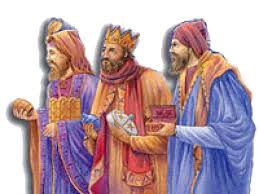 January is a first month in a year. 	In January is very cold and it snows.	Lots of people go on winter holidays .On the 6th of January we celebrate visit of three Kings.                                                                                                                                                                                                                      February 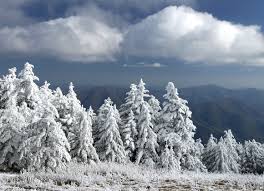                                                                                                          February is a last winter month.                                                                                                          February has 28 days but in the leap year                                                                                                                                                                                     February has 29 days. Sometimes people                                                                                                          go skiing, my family too.March 	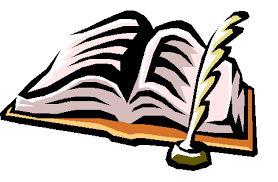 In March are Spring holidays. In March is a first Spring day. And flowers grow.I like to play football in March.                                                                                                         April 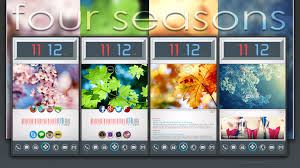                                                                                                         On the first of April I smile a lot.                                                                                                        In April   is very funny weather.                                                                                                        Sun shines, it is windy and it rains a lot.                                                                                                         My family celebrates Easter.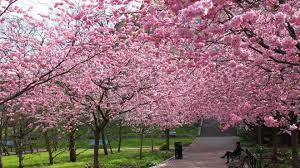              May In May we celebrate work and in May it is time of love . On the eight of Maywe remember that the 2nd World Warwas finished. May is  the last springmonth.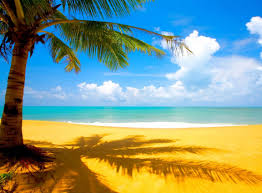 							JuneI like June, school ends and holiday starts and some families  go to holidays. On the twenty-first of June is  the first Summer day. The third Sunday is Father´s Day.July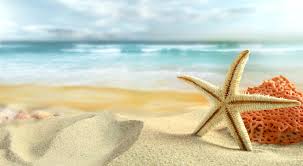 July is Summer month. In July usually families go on Holidays. In July Sun  shines and it is very hot. We go to the sea or we visit our friends and family.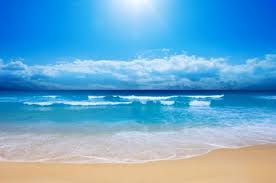 							AugustAugust is hot month too. We usually swim  in the pool or lakes. Mushrooms grow in the forests. People find them.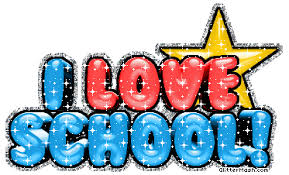 SeptemberIn September we go to the schoolagain. September is the first autumn month. September is ninth month of our year.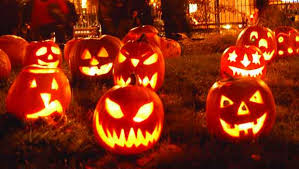 									OctoberIn October it often rains. It is cold. Leaves  fall down. On the 31st of October it is Halloween.	. 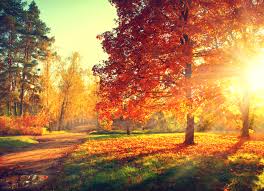 NovemberNovember is the last autumn month. In November I have Birthday.It is very cold. It doesn´t often snow.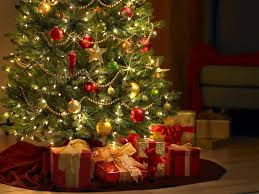 DecemberDecember is the last month of the year.   December is very very cold month. We canskiing, sledging, make a snowman and it snows. In December it is Christmas. Some people go to the church and have a special dinner. I like Christmas.							Jakub Smažák, 5.A